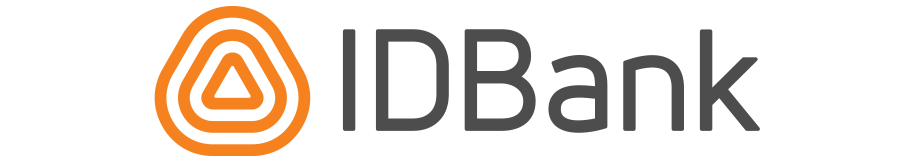 Гражданин/гражданка	  _____________________________Адрес  	_____________________________Тел.   _____________________________      	             (копия паспорта прилагается)г. _______________									«___»____________ 20___ г.	Заявляю, что в связи с предметом настоящего жалобы-требования не имеется решения суда или арбитражного трибунала.Настоящим сообщаю, что   -------------------------------------------------------------------------------(содержание жалобы-требования и обстоятельства, на которых основано указанное требование, и размер имущественного требования с обозначением в цифрах и буквами)-------------------------------------------------------------------------------------------------------------------------------------------------------------------------------------------------------------------------------------------------------------------------------------------------------------------------------------------------------------------------------------------------------------------------------------------------------------------------------------------------------------------------------------------------------------------------------------------------------------------------------------------------------------------------------------------------------------------------------------------------------------------------------------------------------------------------------------------------------------------------------------------------------------------------------------------------------- Подпись заявителя                 _____________              «       » ______________ 20__г.При наличии прилагаемых к заявке документов необходимо в части «Содержание жалобы-требования» указать о количестве страниц прилагаемых документов. 